Конкурс среди социально ориентированных некоммерческих организаций для предоставления субсидий за счет бюджета муниципального района. В соответствии с постановлением  администрации муниципального  образования Волосовский муниципальный район от 13.01.2016   года № 01   " О проведении конкурсов по предоставлению субсидий социально ориентированным некоммерческим организациям" объявлен конкурс среди социально ориентированных некоммерческих организаций для предоставления субсидий за счет бюджета муниципального района .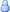 Организатор конкурса: администрация Волосовского муниципального районаРеализация в Волосовском муниципальном районе Ленинградской области в 2016 году программ (проектов) социально ориентированных некоммерческих организаций, осуществляющих социальную поддержку ветеранов, членов семей погибших (умерших) участников Великой Отечественной войны, бывших несовершеннолетних узников концлагерей (гетто), жертв политических репрессий, а также граждан, пострадавших от радиационного воздействия, проживающих на территории Волосовского муниципального района Ленинградской области.Размер субсидий 200.0 тыс.рублей.К участию в конкурсном отборе приглашаются социально ориентированные некоммерческие организации, подавшие заявку для участия в конкурсе (далее- заявители), при соблюдении следующих условий:государственная регистрация социально ориентированной некоммерческой организации в качестве юридического лица в установленном федеральным законом порядке и осуществляющие деятельность на территории Волосовского муниципального района Ленинградской области в соответствии со своими учредительными документами виды деятельности, предусмотренные статьей п.п 1. п.1 31.1 Федерального закона «О некоммерческих организациях» не менее трех лет; отсутствие задолженности перед бюджетами всех уровней на дату подачи заявки ;отсутствие процесса реорганизации, ликвидации. Участниками конкурса не могут быть:физические лица;коммерческие организации;государственные корпорации;государственные компании;политические партии;государственные учреждения;муниципальные учреждения;общественные объединения, не являющиеся юридическими лицами;некоммерческие организации, представители которых являются членами конкурсной комиссии. Для участия в конкурсе программ (проектов) на получение субсидий соискатель представляет следующую конкурсную документацию:заявление установленной формы на печатном и электронном носителях программу (проект) на печатном и электронном носителях по установленной форме;выписку из Единого государственного реестра юридических лиц со сведениями о заявителе, выданную не ранее чем за полгода до окончания срока приема заявок на участие в конкурсе;копию учредительных документов заявителя.В конкурсной документации должны быть представлены расходы по реализации программы (проекта) с учетом того, что средства субсидии не могут быть использованы на:оказание материальной помощи, а также платных услуг населению;проведение митингов, демонстраций, пикетирования;реализацию мероприятий, предполагающих извлечение прибыли. Кроме вышеуказанных документов соискатель может представить дополнительные документы и материалы о деятельности организации, в том числе информацию о ранее реализованных программах (проектах).Если информация (в том числе документы), включенная в состав заявки на участие в конкурсе, содержит персональные данные, в состав заявки должны быть включены согласия субъектов этих данных на их обработку. В противном случае включение в состав заявки на участие в конкурсе информации, содержащей персональные данные, не допускается. Для участия в конкурсе необходимо представить в администрацию Волосовского муниципального района заявку, подготовленную в соответствии положением ,утвержденным постановление от 30.12.2013 года  № 4116″Об утверждении Положения  по предоставлению субсидий из бюджета муниципального образования Волосовский муниципальный район ленинградской области социально ориентированным некоммерческим организациям» ( опубликовано на сайте http://волосовскийрайон.рф).Одна социально ориентированная некоммерческая организация может подать только одну заявку.В течение срока приема заявок на участие в конкурс администрация организует консультирование по вопросам подготовки заявок на участие в конкурсе.Заявка на участие в конкурсе представляется в администрацию непосредственно или направляется по почте.Заявка на участие в конкурсе, поступившая в уполномоченный орган  после окончания срока приема заявок (в том числе по почте), не регистрируется и к участию в конкурсе не допускается.Прием заявок с прилагаемыми документами для участия в конкурсном отборе осуществляется с 16 января по 8 февраля 2016 года по адресу : 188410 г.Волосово пл. Советов д.3а  каб. №13 т.8-813-73-21-153.